Publicado en  el 29/10/2015 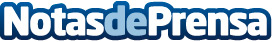 El Clarity Fuel Cell y las novedades Honda en Tokio 2015Datos de contacto:Nota de prensa publicada en: https://www.notasdeprensa.es/el-clarity-fuel-cell-y-las-novedades-honda-en_1 Categorias: Internacional Inteligencia Artificial y Robótica Automovilismo Industria Automotriz http://www.notasdeprensa.es